NEWS RELEASE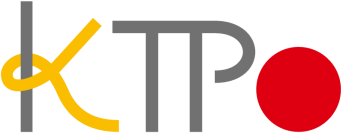 　　　　　　　　　　　　　　　　　　　　　　　　　　　　　　　　　　　　　2022年６月６日一般社団法人 九州観光推進機構（会長：唐池恒二、以下「当機構」という）は、国内や海外からの九州へのリピーター増加を目指すビジネスアイデアを求めて、九州観光ビジネスプランコンテストを開催します。本コンテストでは、九州の大学・大学院・短期大学・専門学校に在籍する学生を対象に九州全域または九州各地の地域資源の特色を活かしつつ、九州へ何度も足を運びたくなるような誘客に繋がるビジネスプランを募集し、事前審査を経た出場チームによるプレゼンテーションにより各賞を決定します。上位チームには賞状ならびに副賞を贈呈します。また、当機構会員企業等とのビジネスマッチングのサポートも予定しております。本コンテストを通じて、学生たちの斬新なビジネスアイデアによる九州観光の新たな可能性の発掘と九州の観光産業を担う若者の育成を支援して参ります。■実施概要　　コンテスト名：「第1回　学生対抗九州観光ビジネスプランコンテスト」　　主催：一般社団法人九州観光推進機構　　後援：九州運輸局・九州経済産業局・九州経済連合会 　　開催日：2022年12月11日（日）　　会場：電気ビルみらいホール（福岡県福岡市中央区）　　参加対象：九州内の大学、大学院、短大、専門学校　　　表彰：優秀企画には賞状・副賞を授与　　　　　　　　　　　さらに、会員企業等とのビジネスマッチング機会のサポートを実施予定　　募集要項：別紙をご参照下さい以上（別紙）募集要項１．応募資格　　　九州の大学・大学院・短期大学・専門学校に在籍する学生（グループ、個人、国籍、居住地等は問いません）２．募集テーマ九州全域または九州各地の地域資源の特色を活かしつつ、九州へ何度も足を運びたくなるような、誘客に繋がるビジネスプランの提案３．募集期間　　　◆事前登録期間　　2022年６月６日（月）～ 2022年７月31日（日）※企画応募に際しては、事前登録が必要となります　　　◆企画応募期間　　2022年10月１日（土）～ 2022年10月31日（月）４．応募方法九州旅ネット内特設サイト（https://www.welcomekyushu.jp/bpc/）に表示されている事前登録用の「事前エントリーシート」、企画応募用の「事業計画書」をダウンロードの上、必要事項を記入の上、九州観光ビジネスプランコンテスト事務局宛にメールにてご応募ください５．審査方法１次審査：書類選考により本選出場チームを決定します（11月中旬予定）最終審査：本選出場チームのプレゼンテーションにより各賞を決定します６．表彰上位チームには、賞状ならびに副賞を贈呈いたしますまた、会員企業等とのビジネスマッチング機会のサポートを予定いたしております